ANNEX A of Section AForms for General Reference Data
and
Primary Declaration IdentificationopcwRevised version 3: 1 January 2022Table of Contents OF ANNEX A OF SECTION aForms for General Reference Data and Primary Declaration Identification	3Form A-1	 General Reference Data of the National Authority Regarding this Declaration	3Form A-2	 Primary Declaration Identification for the Submission of Initial Declarations	4Supplement to Form A-2	 OPCW Declaration Checklist	5Supplement to Form A-2	 OPCW Declaration Checklist (continued)	6[Intentionally left blank]Forms for General Reference Data and Primary Declaration IdentificationANNEX B of Section BIndustrial Declaration FormsOPCWRevised version 3: 1 January 2022Table of contents OF ANNEX B OF SECTION BPrimary Declaration Identification Forms	10Form B  Primary Declaration Identification for Section B: Initial Declaration	10Form B-1  Primary Declaration Identification for Section B: Annual Declaration on Past Activities	11Form B-2 Primary Declaration Identification for Section B: Annual Declaration on Anticipated Activities	12Form B-3 Primary Declaration Identification for Section B: Declaration of Additionally Planned Activities	13SCHEDULE 2 CHEMICALS AND FACILITIES RELATED TO SUCH CHEMICALS	14Form 2.1 Aggregate National Data: Declaration of Schedule 2 Chemicals	14Form 2.1.1 Aggregate National Data: Specification of Imports or Exports of the Schedule 2 Chemical by Country	15Form 2.2 Declaration of Schedule 2 Plant Sites	16Form 2.3 Declaration of Schedule 2 Plant(s)	17Form 2.3.1 Plant Activities in Relation to Declared Schedule 2 Chemicals	18Form 2.3.2 Production Capacity of the Plant for Each Declared Schedule 2 Chemical	19Form 2.4 Information on Each Schedule 2 Chemical above the Declaration Threshold at the Plant Site	20Form 2.5 Anticipated Activities Related to Schedule 2 Chemicals above the Declaration threshold at the Plant Site	21Form 2.6 Declaration of Plant Sites that had Past Production of Schedule 2 Chemicals for Chemical Weapons Purposes	22Form 2.7 Declaration of Plants that Produced Schedule 2 Chemicals for Chemical Weapons Purposes	23Form 2.7.1 Present Schedule 2 Plant Activities at a Facility Used for the Past Production of Schedule 2 Chemicals for Chemical Weapons Purposes	24Form 2.7.2 Present Production Capacity of the Plant Used for Past Production of Schedule 2 Chemicals for Chemical Weapons Purposes	25Form 2.8 Declaration on Past Production of Schedule 2 Chemicals for Chemical Weapons Purposes	26Form 2.8.1 Locations to which Schedule 2 Chemicals Produced at the Plant Site for Chemical Weapons Purposes were Delivered	27Form 2.9 Notification of Cessation of Declarable Activities at Schedule 2 Plant Site	28SCHEDULE 3 CHEMICALS AND FACILITIES RELATED TO SUCH CHEMICALS	29Form 3.1 Aggregate National Data: Declaration of Schedule 3 Chemicals	29Form 3.1.1 Aggregate National Data: Specification of Imports or Exports of the Schedule 3 Chemical by Country	30Form 3.2 Declaration of Schedule 3 Plant Sites	31Form 3.3 Declaration of Schedule 3 Plant(s)	32Form 3.4 Information on Each Schedule 3 Chemical above the Declaration Threshold at the Plant Site	33Form 3.5 Declaration of Plant Sites that had Past Production of Schedule 3 Chemicals for Chemical Weapons Purposes	34Form 3.6 Declaration of Plants that Produced Schedule 3 Chemicals for Chemical Weapons Purposes	35Form 3.7 Declaration on Past Production of Schedule 3 Chemicals for Chemical Weapons Purposes	36Form 3.7.1 Locations to which Schedule 3 Chemicals Produced at the Plant Site for Chemical Weapons Purposes were Delivered	37Form 3.8 Notification of Cessation of Declarable Activities at Schedule 3 Plant Sites	38OTHER CHEMICAL PRODUCTION FACILITIES (OCPF)	39Form 4.1 Declaration of “Other Chemical Production Facilities”	39End-Use Certificate	40Form T30		128Primary Declaration Identification FormsSCHEDULE 2 CHEMICALS AND FACILITIES RELATED TO SUCH CHEMICALS - indicates information that will be provided to other States Parties in accordance with paragraph 11 of Part VII of the VA  - indicates information that will be provided to other States Parties in accordance with paragraph 11 of Part VII of the VA  - indicates information that will be provided to other States Parties in accordance with paragraph 11 of Part VII of the VA - indicates information that will be provided to other States Parties in accordance with paragraph 11 of Part VII of the VA - indicates information that will be provided to other States Parties in accordance with paragraph 11 of Part VII of the VA - indicates information that will be provided to other States Parties in accordance with paragraph 11 of Part VII of the VA - indicates information that will be provided to other States Parties in accordance with paragraph 11 of Part VII of the VA  - indicates information that will be provided to other States Parties in accordance with paragraph 11 of Part VII of the VA - indicates information that will be provided to other States Parties in accordance with paragraph 11 of Part VII of the VA - indicates information that will be provided to other States Parties in accordance with paragraph 11 of Part VII of the VA - indicates information that will be provided to other States Parties in accordance with paragraph 11 of Part VII of the VASCHEDULE 3 CHEMICALS AND FACILITIES RELATED TO SUCH CHEMICALS - indicates information that will be provided to other States Parties in accordance with paragraph 11 of Part VIII of the VA - indicates information that will be provided to other States Parties in accordance with paragraph 11 of Part VIII of the VA  - indicates information that will be provided to other States Parties in accordance with paragraph 11 of Part VIII of the VA  - indicates information that will be provided to other States Parties in accordance with paragraph 11 of Part VIII of the VA  - indicates information that will be provided to other States Parties in accordance with paragraph 11 of Part VIII of the VA - indicates information that will be provided to other States Parties in accordance with paragraph 11 of Part VIII of the VA - indicates information that will be provided to other States Parties in accordance with paragraph 11 of Part VIII of the VAOTHER CHEMICAL PRODUCTION FACILITIES (OCPF) - indicates information that will be provided to other States Parties in accordance with paragraph 8 of Part IX of the VAEnd-Use CertificateForm T30(For transfers of Schedule 3 chemicals to States not party to the Convention)ANNEX B OF SECTION CSchedule 1 Declaration FormsopcwRevised version 3: 1 January 2022[Intentionally left blank]TABLE OF CONTENTS OF ANNEX B OF SECTION CPrimary Declaration Identification for Schedule 1 Chemicals and Facilities (Part VI)	43Form C-1	Initial Declaration of existing Schedule 1 facilities	43Form C-2	Initial Declaration of new Schedule 1 facilities	44Form C-3	Annual declaration of Schedule 1 chemicals and activities at Schedule 1 facilities during the previous year	45Form C-4	Annual Declaration of projected activities and anticipated production	46Attachment I to C Forms	47Declaration of the Single Small-Scale Facility	47Attachment II to C Forms	48Declaration of other Schedule 1 facilities	48Notification of Planned Changes to Schedule 1 Facilities	49Form CN-1	Primary Notification of Schedule 1 Chemicals and Facilities: Advance Notification of Planned Changes to the Initial Declaration of Declared Facilities	49Schedule 1 Facilities Annual Declaration Forms	50Form 1.1	Annual Declaration of Schedule 1 Chemicals at the SSSF as well as at Other Schedule 1 Facilities during the Previous Year	50Form 1.1.1	Annual Declaration of Schedule 1 Chemicals at the SSSF and Other Schedule 1 Facilities: Name and Quantity of Precursors Listed in Schedule 1, 2 or 3 Used for the Production of Schedule 1 Chemicals	51Form 1.1.2	Annual Declaration of Schedule 1 Chemicals at the SSSF: Transfer of Schedule 1 Chemical to or from Other Facilities within the State Party	52Form 1.1.3	Annual Declaration of Other Schedule 1 Facilities: Supply of Schedule 1 Chemical to Other Facilities within the State Party	53Form 1.3	Declaration of Projected Activities and Anticipated Production of Schedule 1 Chemicals at the SSSF	54Form 1.4	Declaration of Projected Activities and Anticipated Production of Schedule 1 Chemicals at Other Schedule 1 Facilities	55Notification and Declaration of Transfers of Schedule 1 Chemicals to or from the State Party	56Form CN-2	Detailed Notification of a Planned Transfer of a Schedule 1 Chemical to or from the Notifying State Party	56Form 1.2	Detailed Annual Declaration of Transfers to or from the Declaring State Party During the Previous Year	57Form 1.2.1	Detailed Annual Declaration of Each Transfer of Schedule 1 Chemicals	58Primary Declaration Identification for Schedule 1 Chemicals and Facilities (Part VI)Notification of Planned Changes to Schedule 1 FacilitiesSchedule 1 Facilities Annual Declaration FormsNotification and Declaration of Transfers of Schedule 1 Chemicals to or from the State PartyANNEX B OF SECTION KDeclaration Forms for Riot Control AgentsOPCWRevised version 3: 1 January 2022Form RCA 1.0:	 Identification of RCA declarationIs this Initial Declaration? (Yes / No): ____________Is this update to Initial Declaration or previous declaration? (Yes / No): ____________If yes, ensure to provide a short description of changes to previous declaration.Description of changes:Is the information as a whole to be treated as Confidential? (Yes / No): ____________If yes, indicate its classification level (R, P or HP): ____________________________(R = Restricted; P = Protected; H = Highly Protected)Are only parts of this declaration to be considered Confidential? (Yes / No): _______(Skip this question if the whole declaration is treated as Confidential)If continuing with Form RCA 2.0 and only parts of this declaration are considered as Confidential, indicate for those lines and/or columns, prefixed with a “C” in Form RCA 2.0 the classification level (R, P or HP). The non-marked field(s) will be considered as Unclassified.Form RCA 2.0: Specification of RCA holdingsEffective date: _________   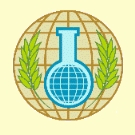 Form A-1	
General Reference Data of the National Authority Regarding this DeclarationCountry Code:Section: APage n of n pages:Date (yyyy-mm-dd):Confid.
 markConfid.
 markName of Country:Name of National Authority / organisation:Mailing address:Phone number:Fax number:e-mail address (if applicable):Telex (if applicable):(The following may be provided on a voluntary basis: list all contact persons in the National Authority / organisation)Contact person: Family name:              First name:              Position:              Phone number:Contact person: Family name:              First name:              Position:              Phone number:Contact person: Family name:              First name:              Position:              Phone number:Form A-2	
Primary Declaration Identification for the Submission of Initial DeclarationsCountry Code:Section: APage n of n pages:Date (yyyy-mm-dd):Confid.
 markConfid.
 markDoes your State submit any of the following initial declarations in relation to:Name of CountryChemical Weapons?Yes  q    No  q(Article III, 1(a); Verification Annex, Part IV (A))Old Chemical Weapons Produced Before 1925?Yes  q    No  q(Article III, 1(b) (i); Verification Annex, Part IV (B))Old Chemical Weapons Produced Between 1925-1946? Yes  q    No  q(Article III, 1(b) (i); Verification Annex, Part IV (B))Abandoned Chemical Weapons?Yes  q    No  q(Article III, 1(b) (ii), (iii); Verification Annex, Part IV (B))Chemical Weapons Production Facilities? Yes  q    No  q(Article III, 1(c); Verification Annex, Part V)Other Chemical Weapons Related Facilities? Yes  q    No  q(Article III, 1(d))Riot Control Agents? Yes  q    No  q(Article III, 1(e))Schedule 1 Chemicals and Facilities related to such Chemicals?Yes  q    No  q(Verification Annex, Part VI, Section D)Schedule 2 Chemicals and Facilities related to such Chemicals?Yes  q    No  q(Verification Annex, Part VII, Section A)Schedule 3 Chemicals and Facilities related to such Chemicals?Yes  q    No  q(Verification Annex, Part VIII, Section A)Other Chemical Production Facilities (DOC/PSF)? Yes  q    No  q(Verification Annex, Part IX, Section A)Supplement to Form A-2	
OPCW Declaration ChecklistCountry Code:Section: APage n of n pages:Date (yyyy-mm-dd):Confid.
 markConfid.
 markEnsure to answer all questions. Does your State own, possess or have any of the following in any place under its jurisdiction or control?Chemical Weapons?Yes  q    No  q(Article III, 1(a); Verification Annex, Part IV (A))Old Chemical Weapons Produced Before 1925?Yes  q    No  q(Article III, 1(b) (i); Verification Annex, Part IV (B))Old Chemical Weapons Produced Between 1925-1946? Yes  q    No  q(Article III, 1(b) (i); Verification Annex, Part IV (B))Abandoned Chemical Weapons?Yes  q    No  q(Article III, 1(b) (ii), (iii); Verification Annex, Part IV (B))Riot Control Agents? Yes  q    No  q(Article III, 1(e))   If YES, do these agents include any of the following?    CS - Propanedinitrile, [(2-chlorophenyl) methylene]Yes  q    No  q    CN - Ethanone, 2-chloro-1-phenyl-Yes  q    No  q    CR - Dibenz[b,f] [1,4] oxazepineYes  q    No  qSchedule 1 Chemicals and Facilities related to such Chemicals?Yes  q    No  q(Verification Annex, Part VI, Section A)Continued on the next pageSupplement to Form A-2	
OPCW Declaration Checklist (continued)Country Code:Section: APage n of n pages:Date (yyyy-mm-dd):Country Code:Section: APage n of n pages:Date (yyyy-mm-dd):Country Code:Section: APage n of n pages:Date (yyyy-mm-dd):Country Code:Section: APage n of n pages:Date (yyyy-mm-dd):Schedule 2 Chemicals and Facilities related to such Schedule 2 Chemicals and Facilities related to such Schedule 2 Chemicals and Facilities related to such Chemicals?Chemicals?Chemicals?Yes  q    No  q(Verification Annex, Part VII, Section A)(Verification Annex, Part VII, Section A)(Verification Annex, Part VII, Section A)Schedule 3 Chemicals and Facilities related to such Schedule 3 Chemicals and Facilities related to such Schedule 3 Chemicals and Facilities related to such Chemicals?Chemicals?Chemicals?Yes  q    No  q(Verification Annex, Part VIII, Section A)(Verification Annex, Part VIII, Section A)(Verification Annex, Part VIII, Section A)Other Chemical Production Facilities (DOC/PSF)? Other Chemical Production Facilities (DOC/PSF)? Other Chemical Production Facilities (DOC/PSF)? Yes  q    No  q(Verification Annex, Part IX, Section A)(Verification Annex, Part IX, Section A)(Verification Annex, Part IX, Section A)Has your State: Has your State: Has your State: Abandoned chemical weapons on the Abandoned chemical weapons on the Abandoned chemical weapons on the territory of another State?territory of another State?territory of another State?Yes  q    No  q(Article III, 1(b) (iii), Verification Annex, Part IV (B)(Article III, 1(b) (iii), Verification Annex, Part IV (B)(Article III, 1(b) (iii), Verification Annex, Part IV (B)Did your State own, possess, have or had at any time after 1 January 1946: Did your State own, possess, have or had at any time after 1 January 1946: Did your State own, possess, have or had at any time after 1 January 1946: a chemical weapons production facility? a chemical weapons production facility? a chemical weapons production facility? Yes  q    No  q(Article III, 1(c) , Verification Annex, Part V)(Article III, 1(c) , Verification Annex, Part V)(Article III, 1(c) , Verification Annex, Part V)a facility or establishment designed, constructed or used primarily for development, testing or evaluation of chemical weapons? a facility or establishment designed, constructed or used primarily for development, testing or evaluation of chemical weapons? a facility or establishment designed, constructed or used primarily for development, testing or evaluation of chemical weapons? Yes  q    No  q(Article III, 1(d) , Verification Annex, Part V)(Article III, 1(d) , Verification Annex, Part V)(Article III, 1(d) , Verification Annex, Part V)Participate in a transfer of chemical weapons? Participate in a transfer of chemical weapons? Participate in a transfer of chemical weapons? Yes  q    No  q(Article III, 1(a) (iv) , Verification Annex, Part V)(Article III, 1(a) (iv) , Verification Annex, Part V)(Article III, 1(a) (iv) , Verification Annex, Part V)Participate in a transfer of chemical weapons production equipment? Participate in a transfer of chemical weapons production equipment? Participate in a transfer of chemical weapons production equipment? Yes  q    No  q(Article III, 1(c) (iv) , Verification Annex, Part V)(Article III, 1(c) (iv) , Verification Annex, Part V)(Article III, 1(c) (iv) , Verification Annex, Part V)States Parties that have replied NO to all of the above questions may use this checklist as their official initial declaration. States Parties that have replied NO to all of the above questions may use this checklist as their official initial declaration. States Parties that have replied NO to all of the above questions may use this checklist as their official initial declaration. States Parties that have replied NO to all of the above questions may use this checklist as their official initial declaration. States Parties that have replied NO to all of the above questions may use this checklist as their official initial declaration. States Parties that have replied NO to all of the above questions may use this checklist as their official initial declaration. States Parties that have replied NO to all of the above questions may use this checklist as their official initial declaration. States Parties that have replied NO to all of the above questions may use this checklist as their official initial declaration. States Parties that have replied NO to all of the above questions may use this checklist as their official initial declaration. States Parties that have replied NO to all of the above questions except those relating to riot control agents may also use this checklist as their initial declaration, provided that the chemicals possessed as riot control agents are limited to those listed. In case chemicals possessed as riot control agents are not limited to those listed, additional information on the chemical name, structural formula and CAS registry number, if assigned, should be provided.States Parties that have replied NO to all of the above questions except those relating to riot control agents may also use this checklist as their initial declaration, provided that the chemicals possessed as riot control agents are limited to those listed. In case chemicals possessed as riot control agents are not limited to those listed, additional information on the chemical name, structural formula and CAS registry number, if assigned, should be provided.States Parties that have replied NO to all of the above questions except those relating to riot control agents may also use this checklist as their initial declaration, provided that the chemicals possessed as riot control agents are limited to those listed. In case chemicals possessed as riot control agents are not limited to those listed, additional information on the chemical name, structural formula and CAS registry number, if assigned, should be provided.States Parties that have replied NO to all of the above questions except those relating to riot control agents may also use this checklist as their initial declaration, provided that the chemicals possessed as riot control agents are limited to those listed. In case chemicals possessed as riot control agents are not limited to those listed, additional information on the chemical name, structural formula and CAS registry number, if assigned, should be provided.States Parties that have replied NO to all of the above questions except those relating to riot control agents may also use this checklist as their initial declaration, provided that the chemicals possessed as riot control agents are limited to those listed. In case chemicals possessed as riot control agents are not limited to those listed, additional information on the chemical name, structural formula and CAS registry number, if assigned, should be provided.States Parties that have replied NO to all of the above questions except those relating to riot control agents may also use this checklist as their initial declaration, provided that the chemicals possessed as riot control agents are limited to those listed. In case chemicals possessed as riot control agents are not limited to those listed, additional information on the chemical name, structural formula and CAS registry number, if assigned, should be provided.States Parties that have replied NO to all of the above questions except those relating to riot control agents may also use this checklist as their initial declaration, provided that the chemicals possessed as riot control agents are limited to those listed. In case chemicals possessed as riot control agents are not limited to those listed, additional information on the chemical name, structural formula and CAS registry number, if assigned, should be provided.States Parties that have replied NO to all of the above questions except those relating to riot control agents may also use this checklist as their initial declaration, provided that the chemicals possessed as riot control agents are limited to those listed. In case chemicals possessed as riot control agents are not limited to those listed, additional information on the chemical name, structural formula and CAS registry number, if assigned, should be provided.States Parties that have replied NO to all of the above questions except those relating to riot control agents may also use this checklist as their initial declaration, provided that the chemicals possessed as riot control agents are limited to those listed. In case chemicals possessed as riot control agents are not limited to those listed, additional information on the chemical name, structural formula and CAS registry number, if assigned, should be provided.States Parties that have replied YES to any of the above questions in addition to those relating to riot control agents can use this checklist as an ATTACHMENT to their initial declaration.States Parties that have replied YES to any of the above questions in addition to those relating to riot control agents can use this checklist as an ATTACHMENT to their initial declaration.States Parties that have replied YES to any of the above questions in addition to those relating to riot control agents can use this checklist as an ATTACHMENT to their initial declaration.States Parties that have replied YES to any of the above questions in addition to those relating to riot control agents can use this checklist as an ATTACHMENT to their initial declaration.States Parties that have replied YES to any of the above questions in addition to those relating to riot control agents can use this checklist as an ATTACHMENT to their initial declaration.States Parties that have replied YES to any of the above questions in addition to those relating to riot control agents can use this checklist as an ATTACHMENT to their initial declaration.States Parties that have replied YES to any of the above questions in addition to those relating to riot control agents can use this checklist as an ATTACHMENT to their initial declaration.States Parties that have replied YES to any of the above questions in addition to those relating to riot control agents can use this checklist as an ATTACHMENT to their initial declaration.States Parties that have replied YES to any of the above questions in addition to those relating to riot control agents can use this checklist as an ATTACHMENT to their initial declaration.Form BPrimary Declaration Identification for Section B: Initial DeclarationCountry Code:Section: BPage n of n pages:Date (yyyy-mm-dd):Confid.
 markConfid.
 markIndicate the year to which the data relatesIndicate which of the following items are being declared.Schedule 2 chemicals and facilities related to such chemicals:Aggregate national dataYes  q    No  qDeclarations of plant sites Yes  q    No  qDeclarations on past production of Schedule 2 chemicalsfor CW purposesYes  q    No  qSchedule 3 chemicals and facilities related to such chemicals:Aggregate national dataYes  q    No  qDeclarations of plant sites Yes  q    No  qDeclarations on past production of Schedule 3 chemicalsfor CW purposesYes  q    No  qOther chemical production facilities (DOC/PSF):Declarations of plant sitesYes  q    No  qConcentration limits:Are concentration limits applied to plant site declarations? Yes  q    No  q   If the answer to the above is YES, complete
   the Table belowProduction %Processing %Consumption %Export %Import %Schedule 2A*Schedule 2ASchedule 2BSchedule 3Are concentration limits applied to declarations of aggregate national data?Yes  q    No  q   If the answer to the above is YES, complete
   the Table belowProduction %Processing %Consumption %Export %Import %Schedule 2A*Schedule 2ASchedule 2BSchedule 3Form B-1Primary Declaration Identification for Section B: Annual Declaration on Past ActivitiesCountry Code:Section: BPage n of n pages:Date (yyyy-mm-dd):Confid.
 markConfid.
 markIndicate the year to which the data relatesIndicate which of the following items are being declared.Schedule 2 chemicals and facilities related to such chemicals:Aggregate national dataYes  q    No  qPlant sites Yes  q    No  qSchedule 3 chemicals and facilities related to such chemicals:Aggregate national dataYes  q    No  qPlant sites Yes  q    No  qOther chemical production facilities (DOC/PSF):Updated list of plant sitesYes  q    No  qConcentration limits:Are concentration limits applied to plant site declarations? If YES, complete the Table below.Yes  q    No  qProduction %Processing %Consumption %Export %Import %Schedule 2A*Schedule 2ASchedule 2BSchedule 3Are concentration limits applied to declarations of aggregate national data? If YES, complete the Table below.Yes  q    No  qProduction %Processing %Consumption %Export %Import %Schedule 2A*Schedule 2ASchedule 2BSchedule 3Form B-2Primary Declaration Identification for Section B: Annual Declaration on Anticipated ActivitiesCountry Code:Section: BPage n of n pages:Date (yyyy-mm-dd):Confid.
 markConfid.
 markIndicate the year to which the data relatesIndicate which of the following items are being declared.Schedule 2 chemicals and facilities related to such chemicals:Plant sites Yes  q    No  qSchedule 3 chemicals and facilities related to such chemicals:Plant sites Yes  q    No  qConcentration limits:Are concentration limits applied to plant site declarations? If YES, complete the Table below.Yes  q    No  qProduction %Processing %Consumption %Export %Import %Schedule 2A*Schedule 2ASchedule 2BSchedule 3Form B-3Primary Declaration Identification for Section B: Declaration of Additionally Planned ActivitiesCountry Code:Section: BPage n of n pages:Date (yyyy-mm-dd):Confid.
 markConfid.
 markIndicate the year to which the data relatesIndicate which of the following items are being declared.Schedule 2 chemicals and facilities related to such chemicals:Plant sites Yes  q    No  qSchedule 3 chemicals and facilities related to such chemicals:Plant sites Yes  q    No  qDate at which the additionally planned activitiesare due to start (yyyy-mm-dd). (If several additionally planned activities are to be declared enter the earliest date of the first activity to start at the plant site.)Concentration limits:Are concentration limits applied to plant site declarations? If YES, complete the Table below.Yes  q    No  qProduction %Processing %Consumption %Export %Import %Schedule 2A*Schedule 2ASchedule 2BSchedule 3Form 2.1Aggregate National Data: Declaration of Schedule 2 ChemicalsCountry Code:Section: BPage n of n pages:Date (yyyy-mm-dd):Confid.
 markConfid.
 markEnsure to complete one form for each Schedule 2 chemical.IUPAC chemical name:If chemical is not contained in handbook for chemicals, identify attachment for structural formula:CAS registry number:Unit of weight:tonne  q    kg  qAggregate quantity for the previous calendar year:Produced:Processed:Consumed:Imported:Exported:Form 2.1.1Aggregate National Data: Specification of Imports or Exports of the Schedule 2 Chemical by CountryCountry Code:Section: BPage n of n pages:Date (yyyy-mm-dd):Confid.
 markConfid.
 markEnsure to complete this form for each Schedule 2 chemical.IUPAC chemical name: CAS registry number:Unit of weight:tonne  q    kg  qRepeat the following block(s) of information as many times as necessary to declare all import and export quantities of this chemical for all countries involved in the previous calendar year.Country code (see Appendix 1):Quantity imported (by Declaring State Party):Quantity exported (by Declaring States Party):Country code (see Appendix 1):Quantity imported (by Declaring State Party):Quantity exported (by Declaring State Party):Country code (see Appendix 1):Quantity imported (by Declaring State Party):Quantity exported (by Declaring State Party):Country code (see Appendix 1):Quantity imported (by Declaring State Party):Quantity exported (by Declaring State Party):Country code (see Appendix 1):Quantity imported (by Declaring State Party):Quantity exported (by Declaring State Party):Country code (see Appendix 1):Quantity imported (by Declaring State Party):Quantity exported (by Declaring State Party):Form 2.2Declaration of Schedule 2 Plant SitesCountry Code:Section: BPage n of n pages:Date (yyyy-mm-dd):Confid.
 markConfid.
 markEnsure to complete one form for each plant site.Plant Site Code:Name of plant site:The name of the owner, company, or enterpriseoperating the plant site:Street address:City/district:Province/state/other:Latitude, longitude/Precise location:Identify the attachment for additional information on thisplant site (if available):Number of declared Schedule 3 Plantsat the plant site:Form 2.3Declaration of Schedule 2 Plant(s)Country Code:Section: BPage n of n pages:Date (yyyy-mm-dd):Confid.
 markConfid.
 markEnsure to complete one form for each plant.Plant Code:Plant Site Code:Name of plant:The name of the owner, company, or enterpriseoperating the plant:The precise location of the plant within the plant site:  Specific structure number, if any:  Specific building number, if any:Identify the attachments for additional information on a voluntary basis on this plant (if available):Main activities of Schedule 2 plants:Use product group codes (see Appendix 4) to describe main activities of the plant in terms of product group(s):Form 2.3.1Plant Activities in Relation to Declared Schedule 2 ChemicalsCountry Code:Section: BPage n of n pages:Date (yyyy-mm-dd):Confid.
 markConfid.
 markEnsure to complete as many forms as necessary in order to declare the activities of each Schedule 2 plant at the plant sitePlant Code:Plant Site Code:Indicate below whether the plant produces,processes, or consumes the declared Schedule 2 chemical(s):  Production :Yes  q    No  q  Processing :Yes  q    No  q  Consumption :Yes  q    No  qIs this plant dedicated to such activities or is it Dedicated       qmultipurpose?Multipurpose  qSpecify other activities at the plant in relation to the declared Schedule 2 chemical(s), if any: (use appropriate
Appendix 3 codes B04-B06 or specify)Ensure to declare in the following Form 2.3.2. the production capacity of this plant for each declared Schedule 2 chemical produced or anticipated to be produced at the plant Ensure to declare in the following Form 2.3.2. the production capacity of this plant for each declared Schedule 2 chemical produced or anticipated to be produced at the plant Ensure to declare in the following Form 2.3.2. the production capacity of this plant for each declared Schedule 2 chemical produced or anticipated to be produced at the plant Form 2.3.2Production Capacity of the Plant for Each Declared Schedule 2 ChemicalCountry Code:Section: BPage n of n pages:Date (yyyy-mm-dd):Confid.
 markConfid.
 markEnsure to repeat the following block of information as many times as necessary in order to declare the production capacity of the plant for each declared Schedule 2 chemical produced or anticipated to be produced at the plant. Plant Code:Plant Site Code:Unit of weight:tonne  q    kg  qIUPAC chemical name: CAS registry number:Production capacity:Calculation method:Name plate q Design qIUPAC chemical name: CAS registry number:Production capacity:Calculation method:Name plate q Design qIUPAC chemical name: CAS registry number:Production capacity:Calculation method:Name plate q Design qIUPAC chemical name: CAS registry number:Production capacity:Calculation method:Name plate q Design qIUPAC chemical name: CAS registry number:Production capacity:Calculation method:Name plate q Design qForm 2.4Information on Each Schedule 2 Chemical above the Declaration Threshold at the Plant SiteCountry Code:Section: BPage n of n pages:Date (yyyy-mm-dd):Confid.
 markConfid.
 markFor initial declarations ensure to provide this information for each of the previous three calendar yearsEnsure to complete as many forms as necessary in order to declare all Schedule 2 chemicals at the plant site.Plant Site Code:The year to which the data relates:IUPAC chemical name:Common or trade name of the chemical used by the facility:If chemical is not contained in handbook for chemicals, identify attachment for structural formula:CAS registry number:Total amounts of Schedule 2 chemical produced, processed, consumed, imported or exported by the plant site. 
Unit of weight:

tonne  q    kg  qQuantity produced:Quantity processed:Quantity consumed:Quantity imported:Quantity exported:Purposes for which the chemical was produced, processed or consumed(i) Processing and consumption of Schedule 2 chemical   on site; specify product type (use product group
  codes in Appendix 4):(ii) Direct export of the Schedule 2 chemical off the plant site?Yes  q    No  q  If YES, specify States involved (use country codes  in Appendix 1):(iii) Sale or transfer of the Schedule 2 chemical within the territory or to any other place under the jurisdiction or control of the State Party (indicate destination below):     Other industry:Yes  q    No  q     Trader:Yes  q    No  q     Other destination:Yes  q    No  qFinal product types derived from sold/transferred Schedule 2 chemical, if possible, (Use product group codes in Appendix 4)(iv) Other purpose (specify) for which the Schedule 2  chemical was produced, processed or consumed:Form 2.5Anticipated Activities Related to Schedule 2 Chemicals above the Declaration threshold at the Plant SiteCountry Code:Section: BPage n of n pages:Date (yyyy-mm-dd):Confid.
 markConfid.
 markEnsure to repeat the following block of information as many times as necessary in order to declare all activities at the plant site.Plant Site Code:For each Schedule 2 chemical, complete this form to declare all activities related to that chemical at the plant site.IUPAC chemical name:CAS registry number:Unit of weight:      tonne  q    kg  qProduction:Yes  q    No  q  Total amount anticipated to be produced during the   next calendar year:  Time Period(s)Processing:Yes  q    No  q  Total amount anticipated to be processed during the   next calendar year:  Time Period(s)Consumption:Yes  q    No  q  Total amount anticipated to be consumed during the   next calendar year:  Time Period(s)Purposes for which the chemical will be produced, processed or consumed(i) Processing and consumption of Schedule 2 chemical   on site; specify product type (use product group
  codes in Appendix 4):(ii) Direct export of the Schedule 2 chemical off the plant site?Yes  q    No  q  If YES, specify States involved (use country codes  in Appendix 1):(iii) Sale or transfer of the Schedule 2 chemical within the territory or to any other place under the jurisdiction or control of the State Party (indicate destination below):     Other industry:Yes  q    No  q     Trader:Yes  q    No  q     Other destination:Yes  q    No  qFinal product types derived from sold/transferred Schedule 2 chemical, if possible, (Use product group codes in Appendix 4)(iv) Other purpose (specify) for which the Schedule 2  chemical will be produced, processed or consumed:Form 2.6Declaration of Plant Sites that had Past Production of Schedule 2 Chemicals for Chemical Weapons PurposesCountry Code:Section: BPage n of n pages:Date (yyyy-mm-dd):Confid.
 markConfid.
 markEnsure to complete one form for each plant site comprising plants that, at any time since 1 January 1946 produced a Schedule 2 chemical for CW purposes. (For each plant, complete Form 2.7).Plant Site Code:Name of plant site:The name of the owner, company, or enterpriseoperating the plant site:Street address:City/district:Province/state/other:Latitude, longitude/Precise location:Identify the attachment for additional information on this plant site (if available):Form 2.7Declaration of Plants that Produced Schedule 2 Chemicals for Chemical Weapons PurposesCountry Code:Section: BPage n of n pages:Date (yyyy-mm-dd):Confid.
 markConfid.
 markFor each plant that produced at any time since 1 January 1946 a Schedule 2 chemical for CW purposes, complete this form, as well as Forms 2.7.1 and 2.7.2.Plant Code:Plant Site Code:Name of plant:The name of the owner, company, or enterpriseoperating the plant site:The precise location of the plant within the plant site:  Specific structure number, if any:  Specific building number, if any:Identify the attachments for additional information onthis plant (if available):Main activities of Schedule 2 plants (present activities)Use main activity codes (see Appendix 3) to describe main activities of the plant:Use product group codes (see Appendix 4) to describe main activities of the plant in terms of product group(s):Form 2.7.1Present Schedule 2 Plant Activities at a Facility Used for the Past Production of Schedule 2 Chemicals for Chemical Weapons PurposesCountry Code:Section: BPage n of n pages:Date (yyyy-mm-dd):Confid.
 markConfid.
 markEnsure to complete as many forms as necessary in order to declare the present activities of each Schedule 2 plant at the plant site.Plant Code:Plant Site Code:Indicate whether the plant produces, processes,or consumes the declared Schedule 2 chemical(s):  Production :Yes  q    No  q  Processing :Yes  q    No  q  Consumption :Yes  q    No  qIs this plant dedicated to such activities or is it Dedicated       qmultipurpose?Multipurpose  qSpecify other activities in relation to the declared Schedule 2 chemical(s), if any: (use appropriate
Appendix 3 codes B04-B06 or specify)Ensure to declare the production capacity of this plant for each declared Schedule 2 chemical in the following Form 2.7.2. Ensure to declare the production capacity of this plant for each declared Schedule 2 chemical in the following Form 2.7.2. Ensure to declare the production capacity of this plant for each declared Schedule 2 chemical in the following Form 2.7.2. Form 2.7.2Present Production Capacity of the Plant Used for Past Production of Schedule 2 Chemicals for Chemical Weapons PurposesCountry Code:Section: BPage n of n pages:Date (yyyy-mm-dd):Confid.
 markConfid.
 markEnsure to repeat the following block of information as many times as necessary in order to declare the production capacity of the plant for each declared Schedule 2 chemical presently produced, processed, or consumed at the plant.Plant Code:Plant Site Code:Unit of weight:tonne  q    kg  qIUPAC chemical name: CAS registry number:Production capacity:Calculation method:Name plate q Design qIUPAC chemical name: CAS registry number:Production capacity:Calculation method:Name plate q Design qIUPAC chemical name: CAS registry number:Production capacity:Calculation method:Name plate q Design qIUPAC chemical name: CAS registry number:Production capacity:Calculation method:Name plate q Design qIUPAC chemical name: CAS registry number:Production capacity:Calculation method:Name plate q Design qForm 2.8Declaration on Past Production of Schedule 2 Chemicals for Chemical Weapons PurposesCountry Code:Section: BPage n of n pages:Date (yyyy-mm-dd):Confid.
 markConfid.
 markEnsure to complete one form for each Schedule 2 chemical produced at the plant site.The year to which the data relates:Plant Site Code:IUPAC chemical name:Common or trade name of the chemical used by thefacility:If chemical is not contained in handbook for chemicals, identify attachment for structural formula:CAS registry number:Unit of weight:tonne  q    kg  qRepeat the following block of information as many times as necessary in order to declare all dates when the Schedule 2 chemical was produced at the plant site.Approximate periods:Quantity produced:Approximate periods:Quantity produced:Approximate periods:Quantity produced:Approximate periods:Quantity produced:Approximate periods:Quantity produced:Approximate periods:Quantity produced:Form 2.8.1Locations to which Schedule 2 Chemicals Produced at the Plant Site for Chemical Weapons Purposes were DeliveredCountry Code:Section: BPage n of n pages:Date (yyyy-mm-dd):Confid.
 markConfid.
 markFor each Schedule 2 chemical produced for CW purposes, repeat the following block of information per plant site as many times as necessary in order to declare all locations, if known, to which the chemical was delivered.Plant Site Code:IUPAC chemical name:CAS registry number:Location:City/district:Province/state/other:Country codes (see Appendix 1):Final product (if known):Location:City/district:Province/state/other:Country codes (see Appendix 1):Final product (if known):Location:City/district:Province/state/other:Country codes (see Appendix 1):Final product (if known):Location:City/district:Province/state/other:Country codes (see Appendix 1):Final product (if known):Form 2.9Notification of Cessation of Declarable Activities at Schedule 2 Plant SiteCountry Code:Section: BPage n of n pages:Date (yyyy-mm-dd):Confid.
 markConfid.
 markEnsure to complete one form for each plant site that ceased to undertake activities in regard to Schedule 2 chemicalsPlant Site Code:Name of plant site:The name of the owner, company, or enterpriseoperating the plant site:Street address:City/district:Province/state/other:Latitude, longitude/Precise location:Has the plant site permanently ceased all declarable Yes  q    No  qactivities with regard to Schedule 2 chemicals?Year in which the declarable activities ceasedReason for cessation of activities (Check all that apply)Plant site has been closed qPlant site has been dismantled qDeclared Schedule 2 plant(s) have been closedqDeclared Schedule 2 plant(s) have been dismantledqDeclared plant(s) still operating but no longer qproducing, processing or consuming Schedule 2 chemicalsActivities prior to cessationWas a Schedule 2 chemical produced, processed or Yes  q    No  qconsumed above the applicable declaration threshold in the calendar year in which the plant site ceased declarable activities with regard to Schedule 2 chemicals? If “No” is checked, this form will be considered to be a nil declaration. Nil declarations are required for another two consecutive years before the plant site is no longer declarable (as per Convention part VII, para.3).If “No” is checked, this form will be considered to be a nil declaration. Nil declarations are required for another two consecutive years before the plant site is no longer declarable (as per Convention part VII, para.3).If “No” is checked, this form will be considered to be a nil declaration. Nil declarations are required for another two consecutive years before the plant site is no longer declarable (as per Convention part VII, para.3).If “Yes” is checked, then an annual declaration on past activities is required for the calendar year in which the plant site ceased declarable activities. This declaration can either be provided with this notification or 90 days after the end of that calendar year.If “Yes” is checked, then an annual declaration on past activities is required for the calendar year in which the plant site ceased declarable activities. This declaration can either be provided with this notification or 90 days after the end of that calendar year.If “Yes” is checked, then an annual declaration on past activities is required for the calendar year in which the plant site ceased declarable activities. This declaration can either be provided with this notification or 90 days after the end of that calendar year.Form 3.1Aggregate National Data: Declaration of Schedule 3 ChemicalsCountry Code:Section: BPage n of n pages:Date (yyyy-mm-dd):Confid.
 markConfid.
 markEnsure to complete one form for each Schedule 3 chemical.IUPAC chemical name:CAS registry number:Unit of weight:kT q tonne q      kgqAggregate quantity for the previous calendar year:Produced:Imported:Exported:Form 3.1.1Aggregate National Data: Specification of Imports or Exports of the Schedule 3 Chemical by CountryCountry Code:Section: BPage n of n pages:Date (yyyy-mm-dd):Confid.
 markConfid.
 markEnsure to complete this form for each Schedule 3 chemical.IUPAC chemical name: CAS registry number:Unit of weight:kT qtonne q      kgqRepeat the following block(s) of information as many times as necessary to declare all import and export quantities of this chemical for all countries involved in the previous calendar year.Country code (see Appendix 1):Quantity imported (by Declaring State Party):Quantity exported (by Declaring State Party):Country code (see Appendix 1):Quantity imported (by Declaring State Party):Quantity exported (by Declaring State Party):Country code (see Appendix 1):Quantity imported (by Declaring State Party):Quantity exported (by Declaring State Party):Country code (see Appendix 1):Quantity imported (by Declaring State Party):Quantity exported (by Declaring State Party):Country code (see Appendix 1):Quantity imported (by Declaring State Party):Quantity exported (by Declaring State Party):Country code (see Appendix 1):Quantity imported (by Declaring State Party):Quantity exported (by Declaring State Party):Form 3.2Declaration of Schedule 3 Plant SitesCountry Code:Section: BPage n of n pages:Date (yyyy-mm-dd):Confid.
 markConfid.
 markEnsure to complete one form for each plant site.Plant Site Code:Name of plant site:The name of the owner, company, or enterpriseoperating the plant site:Street address:City/district:Province/state/other:Latitude, longitude/Precise location:Identify the attachment for additional information on this plant site (if available):Number of declared Schedule 2 Plantsat the plant site:Form 3.3Declaration of Schedule 3 Plant(s)Country Code:Section: BPage of n pages:Date (yyyy-mm-dd):Confid.
 markConfid.
 markEnsure to complete one form for each plant.Plant Code:Plant Site Code:Name of plant:The name of the owner, company, or enterpriseoperating the plant:The precise location of the plant within the plant site:  Specific structure number, if any:  Specific building number, if any:Identify the attachments for additional information on a voluntary basis on this plant (if available):Main activities of Schedule 3 plants.Use product group codes (see Appendix 4) to describe main activities of the plant in terms of product group(s):Form 3.4Information on Each Schedule 3 Chemical above the Declaration Threshold at the Plant SiteCountry Code:Section: BPage n of n pages:Date (yyyy-mm-dd):Confid.
 markConfid.
 markEnsure to complete one or more forms for each plant site, depending on the number of declarable chemicals.Plant Site Code:Repeat the following block(s) of information as often as necessary to declare all Schedule 3 chemicals at the plant site.IUPAC chemical name:Common or trade name used by the plant site:CAS registry number:Production range for the Schedule 3 chemical (use code of production range, see Appendix 6):Purpose of production (use production purpose codes B11 to B13 in Appendix 5, or specify):IUPAC chemical name:Common or trade name used by the plant site:CAS registry number:Production range for the Schedule 3 chemical (use code of production range, see Appendix 6):Purpose of production (use production purpose codes B11 to B13 in Appendix 5, or specify):Form 3.5Declaration of Plant Sites that had Past Production of Schedule 3 Chemicals for Chemical Weapons PurposesCountry Code:Section: BPage n of n pages:Date (yyyy-mm-dd):Confid.
 markConfid.
 markEnsure to complete one form for each plant site comprising plants that, at any time since 1 January 1946 produced a Schedule 3 chemical for CW purposes. (For each plant site, complete Form 3.6).Plant Site Code:Name of plant site:The name of the owner, company, or enterpriseoperating the plant site:Street address:City/district:Province/state/other:Latitude, longitude/Precise location:Identify the attachment for additional information onthis plant site (if available):Form 3.6Declaration of Plants that Produced Schedule 3 Chemicals for Chemical Weapons PurposesCountry Code:Section: BPage n of n pages:Date (yyyy-mm-dd):Confid.
 markConfid.
 markEnsure to complete one form for each plant that produced at any time since 1 January 1946 a Schedule 3 chemical for CW purposes.Plant Code:Plant Site Code:Name of plant:The name of the owner, company, or enterpriseoperating the plant:The precise location of the plant within the plant site:  Specific structure number, if any:  Specific building number, if any:Identify the attachments for additional information on a voluntary basis on this plant (if available):Main activities of Schedule 3 plants (present activities)Use main activity codes (see Appendix 3) to describe main activities of the plant:Use product group codes (see Appendix 4) to describe main activities of the plant in terms of product group(s):Form 3.7Declaration on Past Production of Schedule 3 Chemicals for Chemical Weapons PurposesCountry Code:Section: BPage n of n pages:Date (yyyy-mm-dd):Confid.
 markConfid.
 markEnsure to complete one form for each Schedule 3 chemical produced at the plant site.Plant Site Code:IUPAC chemical name:Common or trade name of the chemical used by thefacility:CAS registry number:Unit of weight:tonne  q    kg  qRepeat the following block of information as many times as necessary in order to declare all dates when the Schedule 3 chemical was produced at the plant site.Approximate periods:Quantity produced:Approximate periods:Quantity produced:Approximate periods:Quantity produced:Approximate periods:Quantity produced:Approximate periods:Quantity produced:Approximate periods:Quantity produced:Approximate periods:Quantity produced:Form 3.7.1Locations to which Schedule 3 Chemicals Produced at the Plant Site for Chemical Weapons Purposes were DeliveredCountry Code:Section: BPage n of n pages:Date (yyyy-mm-dd):Confid.
 markConfid.
 markFor each Schedule 3 chemical produced for CW purposes, repeat the following block of information per plant site as many times as necessary in order to declare all locations, if known, to which the chemical was delivered.Plant Site Code:IUPAC chemical name:CAS registry number:Location:City/district:Province/state/other:Country code (see Appendix 1):Final product (if known):Location:City/district:Province/state/other:Country code (see Appendix 1):Final product (if known):Location:City/district:Province/state/other:Country code (see Appendix 1):Final product (if known):Location:City/district:Province/state/other:Country code (see Appendix 1):Final product (if known):Form 3.8Notification of Cessation of Declarable Activities at Schedule 3 Plant SitesCountry Code:Section: BPage n of n pages:Date (yyyy-mm-dd):Confid.
 markConfid.
 markEnsure to complete one form for each plant site that ceased to undertake activities in regard to Schedule 3 chemicalsPlant Site Code:Name of plant site:The name of the owner, company, or enterpriseoperating the plant site:Street address:City/district:Province/state/other:Latitude, longitude/Precise location:Has the plant site permanently ceased all declarable Yes  q    No  qactivities with regard to Schedule 3 chemicals?Year in which the declarable activities ceasedReason for cessation of activities (check all that apply)Plant site has been closed qPlant site has been dismantled qDeclared Schedule 3 plant(s) have been closedqDeclared Schedule 3 plant(s) have been dismantledqDeclared plant(s) still operating but no longer qproducing Schedule 3 chemicalsActivities prior to cessationWas a Schedule 3 chemical produced aboveYes  q    No  qthe applicable declaration threshold in the calendar year in which the plant site ceased declarable activities with regard to Schedule 3 chemicals? If “No” is checked, this form will be considered to be a nil declaration and no further declarations will be required for this Schedule 3 plant site.If “No” is checked, this form will be considered to be a nil declaration and no further declarations will be required for this Schedule 3 plant site.If “No” is checked, this form will be considered to be a nil declaration and no further declarations will be required for this Schedule 3 plant site.If “Yes” is checked, then an annual declaration on past activities is required for the calendar year in which the plant site ceased declarable activities. This declaration can either be provided with this notification or 90 days after the end of that calendar year.If “Yes” is checked, then an annual declaration on past activities is required for the calendar year in which the plant site ceased declarable activities. This declaration can either be provided with this notification or 90 days after the end of that calendar year.If “Yes” is checked, then an annual declaration on past activities is required for the calendar year in which the plant site ceased declarable activities. This declaration can either be provided with this notification or 90 days after the end of that calendar year.Form 4.1Declaration of “Other Chemical Production Facilities”Country Code:Section: BPage n of n pages:Date (yyyy-mm-dd):Confid.
 markConfid.
 markEnsure to complete one form for each “other chemical production facility”.Plant Site Code:Name of plant site:The name of the owner, company, or enterprise operatingthe plant site:Street address:City/district:Province/state/other:Latitude, longitude/Precise location:Identify the attachment for additional information on this plant site (if available):Use product group codes (see Appendix 4) to describe main activities of the plant site that make the plant site declarable, in terms of product group(s):Aggregate amount of production of the unscheduled discrete organic chemicals, including any amount of PSF-chemicals (use Codes of Production Range, see Appendix 7):Approximate number of plants (including PSF-plants) producing unscheduled discrete organic chemicals at the plant site:For plant sites comprising one or more plants producing more than 30 tonnes of an individual PSF-chemicalNumber of PSF-plants at plant site:Has this plant site during the previous calendar year produced more than 200 tonnes of an individual PSF-chemical?Yes  q    No  qAggregate amount of production of PSF-chemicals produced by each PSF-plantNumber of plants producing 30 to 200 tonnes of PSF:Number of plants producing 200 to 1,000 tonnes of PSF: Number of plants producing 1,000 to 10,000 tonnes of PSF: Number of plants producing more than 10,000 tonnes of PSF: Exporter’s Transfer Country CodeCountry CodeCountry CodeYearYearYearYearTransfer NumberTransfer NumberTransfer NumberIdentification:A. CHEMICAL TO BE TRANSFERRED:A. CHEMICAL TO BE TRANSFERRED:A. CHEMICAL TO BE TRANSFERRED:A. CHEMICAL TO BE TRANSFERRED:Type:IUPAC chemical name CAS registry numberTotal Quantity (Kilograms): Total Quantity (Kilograms): B. END-USE(S) OF THE CHEMICAL:B. END-USE(S) OF THE CHEMICAL:B. END-USE(S) OF THE CHEMICAL:B. END-USE(S) OF THE CHEMICAL:1.2.3.C. END-USER(S)I (we) certify that I (we) am (are) the end-user(s) of the chemical referred to under A above. I (we) will not export, resell or otherwise dispose of any amount thereof (1) outside the recipient State on whose territory the end-user(s) listed below is (are) located, or (2) to any other person, natural or legal. I (we) further certify that, to the best of my (our) knowledge and belief, all of the facts contained in this certificate are true, and that I (we) do not know of any additional facts that are inconsistent with this certificate.C. END-USER(S)I (we) certify that I (we) am (are) the end-user(s) of the chemical referred to under A above. I (we) will not export, resell or otherwise dispose of any amount thereof (1) outside the recipient State on whose territory the end-user(s) listed below is (are) located, or (2) to any other person, natural or legal. I (we) further certify that, to the best of my (our) knowledge and belief, all of the facts contained in this certificate are true, and that I (we) do not know of any additional facts that are inconsistent with this certificate.C. END-USER(S)I (we) certify that I (we) am (are) the end-user(s) of the chemical referred to under A above. I (we) will not export, resell or otherwise dispose of any amount thereof (1) outside the recipient State on whose territory the end-user(s) listed below is (are) located, or (2) to any other person, natural or legal. I (we) further certify that, to the best of my (our) knowledge and belief, all of the facts contained in this certificate are true, and that I (we) do not know of any additional facts that are inconsistent with this certificate.C. END-USER(S)I (we) certify that I (we) am (are) the end-user(s) of the chemical referred to under A above. I (we) will not export, resell or otherwise dispose of any amount thereof (1) outside the recipient State on whose territory the end-user(s) listed below is (are) located, or (2) to any other person, natural or legal. I (we) further certify that, to the best of my (our) knowledge and belief, all of the facts contained in this certificate are true, and that I (we) do not know of any additional facts that are inconsistent with this certificate.Name:Name:Name:Quantity (kg):Position:Position:Position:Organisation:Organisation:Organisation:Address:Address:Address:Address:Signature:Signature:Signature:Date:Name:Name:Name:Quantity (kg):Position:Position:Position:Organisation:Organisation:Organisation:Address:Address:Address:Address:Signature:Signature:Signature:Date:Name:Name:Name:Quantity (kg):Position:Position:Position:Organisation:Organisation:Organisation:Address:Address:Address:Address:Signature:Signature:Signature:Date:D. CERTIFICATION ON BEHALF OF THE RECIPIENT STATEIt is hereby certified that the transferred chemical referred to above will be used only for purposes not prohibited under the Convention on the Prohibition of the Development, Stockpiling and Use of Chemical Weapons and on Their Destruction, and that it will not be re-transferred. D. CERTIFICATION ON BEHALF OF THE RECIPIENT STATEIt is hereby certified that the transferred chemical referred to above will be used only for purposes not prohibited under the Convention on the Prohibition of the Development, Stockpiling and Use of Chemical Weapons and on Their Destruction, and that it will not be re-transferred. D. CERTIFICATION ON BEHALF OF THE RECIPIENT STATEIt is hereby certified that the transferred chemical referred to above will be used only for purposes not prohibited under the Convention on the Prohibition of the Development, Stockpiling and Use of Chemical Weapons and on Their Destruction, and that it will not be re-transferred. D. CERTIFICATION ON BEHALF OF THE RECIPIENT STATEIt is hereby certified that the transferred chemical referred to above will be used only for purposes not prohibited under the Convention on the Prohibition of the Development, Stockpiling and Use of Chemical Weapons and on Their Destruction, and that it will not be re-transferred. Name:Name:Name:Name:Position:Position:Position:Organisation:Organisation:Organisation:Address:Address:Address:Address:Signature:Signature:Signature:Date:-Form C-1Initial Declaration of existing Schedule 1 facilitiesCountry Code:Section: CPage n of n pages:Date (yyyy-mm-dd):Confid.
 markConfid.
 markEnsure to indicate to which Schedule 1 facility this declaration relates:Single small-scale facility (SSSF):Yes  q    No  qOther facility for protective purposes:Yes  q    No  qOther facilities for research, medical or pharmaceutical purposes:Yes  q    No  qComplete Attachment I to the C forms to declare the SSSF and Attachment II to the C forms to declare other Schedule 1 Facilities.Form C-2 Initial Declaration of new Schedule 1 facilitiesCountry Code:Section: CPage n of n pages:Date (yyyy-mm-dd):Confid.
 markConfid.
 markEnsure to indicate to which Schedule 1 facility this declaration relates:Single small-scale facility (SSSF):Yes  q    No  qOther facility for protective purposes:Yes  q    No  qOther facilities for research, medical or pharmaceutical purposes:Yes  q    No  qComplete Attachment I to the C forms to declare the SSSF and Attachment II to the C forms to declare other Schedule 1 Facilities.Form C-3 Annual declaration of Schedule 1 chemicals and activities at Schedule 1 facilities during the previous yearCountry Code:Section: CPage n of n pages:Date (yyyy-mm-dd):Confid.
 markConfid.
 markEnsure to indicate to which Schedule 1 activity or facilities this declaration relates:Schedule 1 chemical that has been transferredYes  q    No  qSingle small-scale facility (SSSF):Yes  q    No  qOther facility for protective purposes:Yes  q    No  qOther facilities for research, medical or pharmaceutical purposes:Yes  q    No  qComplete Attachment I to the C forms to declare any changes at the SSSF and Attachment II to the C forms to declare any changes at other Schedule 1 Facilities.Form C-4 Annual Declaration of projected activities and anticipated production Country Code:Section: CPage n of n pages:Date (yyyy-mm-dd):Confid.
 markConfid.
 markEnsure to indicate to which Schedule 1 facilities this declaration relates:Single small-scale facility (SSSF):Yes  q    No  qOther facility for protective purposes:Yes  q    No  qOther facilities for research, medical or pharmaceutical purposes:Yes  q    No  qComplete Attachment I to the C forms to declare any anticipated changes at the SSSF and Attachment II to the C forms to declare any anticipated changes at other Schedule 1 Facilities.Attachment I to C FormsDeclaration of the Single Small-Scale FacilityCountry Code:Section: CPage n of n pages:Date (yyyy-mm-dd):Confid.
 markConfid.
 markSingle small-scale facility (SSSF) code:Name of the facility:Name of the operator of the facility:Building or structure number, if any:Street address of facility:Latitude, longitude/Precise location:Identify the attachments for additional information on this facility:Provide the following, as attachments, for the detailed technical description of the facility and identify the information attached(i)  Narrative(ii) Detailed diagrams(iii) Inventory of the equipment(iv) Volume in litres of largest reactor vessel(v) Total volume in litres of all reactor vessels exceeding     a volume of 5 litresAttachment II to C Forms Declaration of other Schedule 1 facilitiesCountry Code:Section: CPage n of n pages:Date (yyyy-mm-dd):Confid.
 markConfid.
 markEnsure to complete one form for each facility to be declared.Other facility for protective purposes:Yes  q    No  qOther facilities for research, medical or pharmaceutical purposes:Yes  q    No  qFacility code:Name of the facility:Name of the operator of the facility:Building or structure number, if any:Street address of facility:Latitude, longitude/Precise location:Identify the attachments for additional information on this facility:Provide the following, as attachments, for the detailed technical description of the facility or its relevant parts and identify the information attached (i) Narrative (ii) Detailed diagrams(iii) Inventory of the equipmentForm CN-1 Primary Notification of Schedule 1 Chemicals and Facilities: Advance Notification of Planned Changes to the Initial Declaration of Declared Facilities Country Code:Section: CPage n of n pages:Date (yyyy-mm-dd):Confid.
 markConfid.
 markEnsure to indicate to which Schedule 1 facilities this declaration relates:Ensure to indicate to which Schedule 1 facilities this declaration relates:Single small-scale facility (SSSF):Single small-scale facility (SSSF):Yes  q    No  qOther facility for protective purposes:Other facility for protective purposes:Yes  q    No  qOther facilities for research, medical or pharmaceutical Other facilities for research, medical or pharmaceutical purposes:purposes:Yes  q    No  qDate at which the planned changes are due to takeDate at which the planned changes are due to takeplace (yyyy-mm-dd). place (yyyy-mm-dd). (If several changes are to be declared enter the date the first change is to take place.)(If several changes are to be declared enter the date the first change is to take place.)Complete Attachment I or II to C forms to indicate the planned changes to the initial declaration.Complete Attachment I or II to C forms to indicate the planned changes to the initial declaration.Are the planned changes expected to affect the facilityAre the planned changes expected to affect the facilityagreement in place for the declared facility?agreement in place for the declared facility?Yes  q    No  qIf yes, provide details of the expected impact on the facility agreement below.  If yes, provide details of the expected impact on the facility agreement below.  Form 1.1 Annual Declaration of Schedule 1 Chemicals at the SSSF as well as at Other Schedule 1 Facilities during the Previous YearCountry Code:Section: CPage n of n pages:Date (yyyy-mm-dd):Confid.
 markConfid.
 markEnsure to complete one form for each Schedule 1 chemical that was produced, consumed or stored at the SSSF as well as other Schedule 1 facilities.Facility code:IUPAC chemical name:Identify the attachment for structural formula, if notcontained in the handbook for chemicals:CAS registry number:Total amounts of the Schedule 1 chemical produced, consumed or stored at the facility Unit of weight:kg  q    g  qQuantity Produced:Production methods employed:(required only for the SSSF and the “other facility for protective purposes”)Quantity consumed:Purposes of consumption (use C01 to C06 of Appendix 8codes or specify):Total quantity received from other facilities in the StateParty (required only for the SSSF):Total quantity of the Schedule 1 chemical supplied to other facilities in the State Party:Maximum quantity of the Schedule 1 chemical stored at any time during the previous year:Quantity of the Schedule 1 chemical stored at the end of the previous year:Form 1.1.1 Annual Declaration of Schedule 1 Chemicals at the SSSF and Other Schedule 1 Facilities: Name and Quantity of Precursors Listed in Schedule 1, 2 or 3 Used for the Production of Schedule 1 ChemicalsCountry Code:Section: CPage n of n pages:Date (yyyy-mm-dd):Confid.
 markConfid.
 markEnsure to use this form to declare all precursor scheduled chemicals used for each Schedule 1 chemical produced at the facility.Facility code:IUPAC chemical name of the Schedule 1 chemicalproduced:CAS registry number of the Schedule 1 chemical produced:Unit of weight:kg  q    g  qRepeat the following block of information as many times as necessary to declare all scheduled precursor chemicals used for the production of each Schedule 1 chemical at the facility.IUPAC chemical name for a precursor scheduled material:CAS registry number for a precursor scheduled material:Quantity of precursor scheduled chemical used:IUPAC chemical name for a precursor scheduled material:CAS registry number for a precursor scheduled material:Quantity of precursor scheduled chemical used:IUPAC chemical name for a precursor scheduled material:CAS registry number for a precursor scheduled material:Quantity of precursor scheduled chemical used:IUPAC chemical name for a precursor scheduled material:CAS registry number for a precursor scheduled material:Quantity of precursor scheduled chemical used:Form 1.1.2 Annual Declaration of Schedule 1 Chemicals at the SSSF: Transfer of Schedule 1 Chemical to or from Other Facilities within the State PartyCountry Code:Section: CPage n of n pages:Date (yyyy-mm-dd):Confid.
 markConfid.
 markFacility code:IUPAC chemical name:CAS registry number:Unit of weight:kg  q    g  qRepeat the following block of information as many times as necessary to declare all transfers for this Schedule 1 chemical from or to the SSSF within a State Party.Specify whether the Schedule 1 chemical was received or supplied by the SSSF:Received q  Supplied qQuantity involved:Name of other facility involved:Street address:Specify purposes of transfer (use C01 to C06 of Appendix 8 codes or specify):Specify whether the Schedule 1 chemical was received or supplied by the SSSF:Received q  Supplied qQuantity involved:Name of other facility involved:Street address:Specify purposes of transfer (use C01 to C06 of Appendix 8 codes or specify):Form 1.1.3 Annual Declaration of Other Schedule 1 Facilities: Supply of Schedule 1 Chemical to Other Facilities within the State PartyCountry Code:Section: CPage n of n pages:Date (yyyy-mm-dd):Confid.
 markConfid.
 markConfid.
 markConfid.
 markFacility code:IUPAC chemical name:IUPAC chemical name:CAS registry number:CAS registry number:Unit of weight:Unit of weight:kg  q    g  qRepeat the following block of information as many times as necessary to declare all transfers of this Schedule 1 chemical to other facilities.Quantity involved:Name of other facility involved:Street address:Specify purposes of supply (use C01 to C06 of Appendix 8 codes or specify):Quantity involved:Name of other facility involved:Street address:Specify purposes of supply (use C01 to C06 of Appendix 8 codes or specify):Quantity involved:Name of other facility involved:Street address:Specify purposes of supply (use C01 to C06 of Appendix 8 codes or specify):Form 1.3 Declaration of Projected Activities and Anticipated Production of Schedule 1 Chemicals at the SSSFCountry Code:Section: CPage n of n pages:Date (yyyy-mm-dd):Confid.
 markConfid.
 markEnsure to repeat the following information as many times as necessary to declare all Schedule 1 chemicals anticipated to be produced, consumed or stored at the SSSF.Facility code:Unit of weight:kg  q    g  qIUPAC chemical name:Identify the attachment for structural formula, if notcontained in the Handbook for Chemicals:CAS registry number:It is anticipated that this Schedule 1 chemical will be:Produced:Yes  q    No  qConsumed:Yes  q    No  qStored:Yes  q    No  qAnticipated production quantity:Purposes of the anticipated production (use C01 to C06 of Appendix 8 codes or specify):IUPAC chemical name:Identify the attachment for structural formula, if notcontained in the Handbook for Chemicals:CAS registry number:It is anticipated that this Schedule 1 chemical will be:Produced:Yes  q    No  qConsumed:Yes  q    No  qStored:Yes  q    No  qAnticipated production quantity:Purposes of the anticipated production (use C01 to C06 of Appendix 8 codes or specify):Form 1.4 Declaration of Projected Activities and Anticipated Production of Schedule 1 Chemicals at Other Schedule 1 FacilitiesCountry Code:Section: CPage n of n pages:Date (yyyy-mm-dd):Confid.
 markConfid.
 markEnsure to repeat the following information as many times as necessary to declare all Schedule 1 chemicals anticipated to be produced at other Schedule 1 facilities.Facility code:Unit of Weightkg  q    g  qIUPAC chemical name:Identify the attachment for structural formula, if notcontained in the Handbook for Chemicals:CAS registry number:Anticipated quantity to be produced:Anticipated periods of production:Purposes of the anticipated production (use C01 to C06 of Appendix 8 codes or specify):IUPAC chemical name:Identify the attachment for structural formula, if notcontained in the Handbook for Chemicals:CAS registry number:Anticipated quantity to be produced:Anticipated periods of production:Purposes of the anticipated production (use C01 to C06 of Appendix 8 codes or specify):IUPAC chemical name:Identify the attachment for structural formula, if notcontained in the Handbook for Chemicals:CAS registry number:Anticipated quantity to be produced:Anticipated periods of production:Purposes of the anticipated production (use C01 to C06 of Appendix 8 codes or specify):Form CN-2 Detailed Notification of a Planned Transfer of a Schedule 1 Chemical to or from the Notifying State PartyCountry Code:Section: CPage n of n pages:Date (yyyy-mm-dd):Confid.
 markConfid.
 markConfid.
 markConfid.
 markProvide the following information for each individual planned transfer.Provide the following information for each individual planned transfer.Indicate whether this is a notification of Indicate whether this is a notification of the supply or receipt of a Schedule 1 chemical (indicate one only):the supply or receipt of a Schedule 1 chemical (indicate one only):Supply q  Receipt qSupply q  Receipt qIUPAC chemical name:IUPAC chemical name:Identify the attachment for structural formula, if notIdentify the attachment for structural formula, if notcontained in the handbook for chemicals:contained in the handbook for chemicals:CAS registry number:CAS registry number:Quantity involved:Quantity involved:Planned date of transfer:Planned date of transfer:Purpose of transfer (use C01 to C04 of Appendix 8 codes Purpose of transfer (use C01 to C04 of Appendix 8 codes or specify)or specify)Identify the source of the Schedule 1 chemicalIdentify the source of the Schedule 1 chemicalSource country: Source country: Name: Name: Street address: Street address: Identify the recipient of the Schedule 1 chemicalIdentify the recipient of the Schedule 1 chemicalRecipient country: Recipient country: Name: Name: Street address: Street address: Form 1.2 Detailed Annual Declaration of Transfers to or from the Declaring State Party During the Previous YearCountry Code:Section: CPage n of n pages:Date (yyyy-mm-dd):Confid.
 markConfid.
 markIUPAC chemical name:Identify the attachment for structural formula, if notcontained in the Handbook for Chemicals:CAS registry number:Unit of weight:kg q    g  qRepeat the following block of information to declare all transfers of Schedule 1 chemicals.Country Codes (see Appendix 1):Total Quantity received:Total Quantity supplied:Country Codes (see Appendix 1):Total Quantity received:Total Quantity supplied:Country Codes (see Appendix 1):Total Quantity received:Total Quantity supplied:Country Codes (see Appendix 1):Total Quantity received:Total Quantity supplied:Form 1.2.1 Detailed Annual Declaration of Each Transfer of Schedule 1 ChemicalsCountry Code:Section: CPage n of n pages:Date (yyyy-mm-dd):Confid.
 markConfid.
 markEnsure to complete one form for each individual transfer of Schedule 1 chemicals supplied or received.Was the Schedule 1 chemical received or supplied by the declaring State Party? (Indicate one)Received q  Supplied qIUPAC chemical name:CAS registry number:Source country (use country codes, see Appendix 1):Name of source:Street address:Recipient country (use country codes, see Appendix 1):Name of recipient:Street address:Specify purposes of transfer (use C01 to C04 of Appendix 8 codes or specify):Quantity transferred and unit of weight:Date of transfer:State Party Submitting: _______________________________________Date Sent: __________________________________________________Is your State a holder of RCA (Yes/No)? __________________________ 
If Yes, complete Form RCA 2.0CHEMICAL NAME(preferably use IUPAC nomenclature)CCAS REGISTRY NUMBER       (If assigned)CSTRUCTURAL FORMULACCOMMON MILITARY DESIGNATOR (if applicable)C